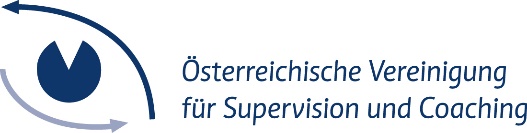 ÖVS-StammdatenblattDie Daten dieser Seite werden in die Mitgliederdatenbank übernommen, sind Grundlage für Ihre Kommunikation mit der ÖVS und Teil Ihres Online-Profils auf der ÖVS-Website (www.oevs.or.at).Beratungsformate (Zutreffendes bitte ankreuzen) Supervision 			 Coaching 		       Organisationsberatung / Organisationsentwicklung_____________________________________________________________________________________________________x) Bitte kreuzen Sie an, sollten Sie die Unterdrückung von Straße + Hausnummer im Online-Profil wünschen.Ihr Online-ProfilUnter www.oevs.or.at/login können Sie sich mit der E-Mail-Adresse registrieren, die Sie im Stammdatenblatt unter „Zustelladresse“ bekannt gegeben haben. Im internen Bereich für ÖVS-Mitglieder haben Sie dann die Möglichkeit, Ihr Profil mit folgenden Daten zu ergänzen:Ihren GrundberufArbeitsbereicheZusatzqualifikationenSprachensonstige KompetenzenProfilfoto Zudem haben Sie Zugriffe auf Interne ÖVS InfosInterne DokumenteInfos aus den BundeslandgruppenPinnwandDatenschutzerklärung gemäß DSGVOSie haben uns personenbezogene Daten freiwillig zur Verfügung gestellt. Wir verarbeiten diese Daten auf Grundlage Ihrer Einwilligung zu folgenden Zwecken:Mitgliederbetreuung und -verwaltungOnline-Profil der ÖVS-Supervisor*innensucheZusendung der Einladungen, Newsletter, Jahresberichte, Infomaterial, Beitragsvorschreibung etc.Wir speichern Ihre Daten auf einem Server in der EU. Wir gehen sorgfältig mit Ihren Daten um und geben Ihre Daten nicht an außenstehende Personen oder Institutionen weiter. Sie können diese Einwilligung jederzeit widerrufen. Für einen Widerruf wenden Sie sich bitte an unsere Geschäftsstelle.Rechtsbehelfsbelehrung:Ihnen stehen grundsätzlich die Rechte auf Auskunft, Berichtigung, Löschung, Einschränkung, Datenübertragbarkeit und Widerspruch zu. Dafür wenden Sie sich bitte an unsere Mitarbeiter*innen der Geschäftsstelle, welche Ihnen gerne diesbezüglich zur Verfügung stehen. Falls Sie dennoch denken, dass die Verarbeitung Ihrer Daten gegen das Datenschutzrecht verstößt oder Ihre datenschutzrechtlichen Ansprüche in einer sonstigen Weise verletzt worden sind, können Sie sich bei der Aufsichtsbehörde beschweren. In Österreich ist die Datenschutzbehörde zuständig.Unsere Kontaktdaten: ÖVS Österreichische Vereinigung für Supervision und CoachingHeinrichsgasse 4/2/81010 Wienoffice@oevs.or.atwww.oevs.or.at01 / 533 08 22Unser Datenschutzbeauftragter:    MMag. Gerald Käfer-Schmid, MSc, office@oevs.or.at, 01 / 533 08 22Einwilligungserklärung_______________________________					_______________________________Datum									UnterschriftTitel (vor)Titel (nach)NachnameVornameGeburtsdatum Nur zu statistischen Zwecken, scheint nicht im Online-Profil auf.Nur zu statistischen Zwecken, scheint nicht im Online-Profil auf.Nur zu statistischen Zwecken, scheint nicht im Online-Profil auf. weiblich männlich diversZustelladresseZustelladresseStraße, Haus- & Tür-Nr. x)PLZOrtTelefonnummer(n)E-Mail Adresse(n)WebsitePraxisadressePraxisadresseStraße, Haus- & Tür-Nr.     x)PLZOrtTelefonnummer(n)E-Mail Adresse(n)Website